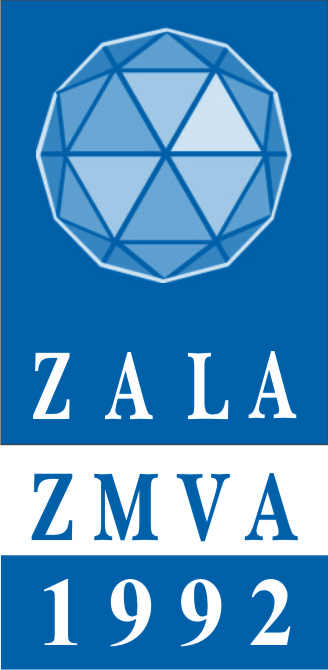 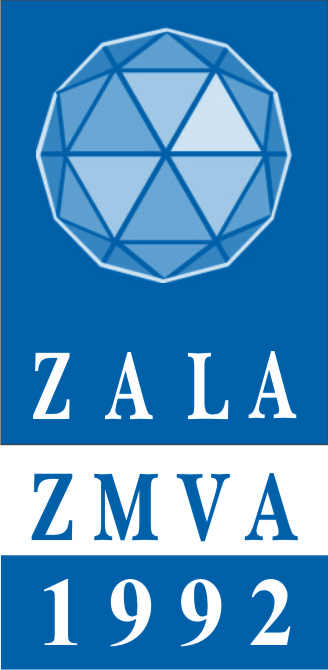 TermékleírásFÜRGE Hitel ProgramBeruházási célraÁltalános hitelfeltételekZala Megyei Vállalkozásfejlesztési Alapítvány8900 Zalaegerszeg, Köztársaság u. 17.	(92/310-800)www.zmva.hu; mikrohitel@zmva.huHiteligénylők köreDevizabelföldinek minősülő, Magyarország területén székhellyel, illetve az Európai Gazdasági Térség területén székhellyel és Magyarország területén fiókteleppel rendelkező Mikro- és Kisvállalkozások.Lehetséges adósok köreAzon ügyfelek, amelyek az Alapítvány minősítési rendszere szerint legalább IV. osztályú besorolásúak. és legalább egy teljes lezárt üzleti éves működési múlttal rendelkeznekHitelösszeg 1.000,000 Ft –3.000,000 Ft A hitelösszeg az előző éves árbevétel max. 25%-a lehet, de legfeljebb 3 millió FtA Fürge Hitel Program tekintetében ugyanazon vállalkozásnak, a kint levő hitelösszeg együttesen nem haladhatja meg a 3 millió forintot.Szükséges saját erő mértékeÖnerő 10%Hitel céljaGazdasági tevékenység elindításához, tevékenység bővítéshez, eszközvásárláshoz vagy beruházáshoz, illetve beruházáshoz kapcsolódó forgóeszköz (max a hitelösszeg 30%-áig) finanszírozáshoz kapcsolódó finanszírozások. (A hitelt ÁFA és az államháztartással szembeni egyéb járulékok finanszírozására nem lehet fordítani.)Futamidő12 – 36 hónapTürelmi idő tőketörlesztésremax. 6 hónapHitel ügyleti kamataA kamat évi 4,50%, melyet olyan ügyfeleink vehetnek igénybe, akiknek korábban már volt mikrohitelük és 30 napnál nagyobb késedelembe nem estek, évi 5,50%-pedig a többi esetben. A kamat évi 10,00%-ra ugrik amennyiben az aktuális törlesztési kötelezettsége 15 napos késedelmet szenved.Zalaegerszegi vállalkozások részére kamattámogatás igényelhető 2019. december 31-ig (2%-os kamatkedvezmény)Késedelmi kamat mértéke: évi 6%Kezességvállalás díja: Mindenkor hatályos Garantiqa Hitelgarancia Zrt.  hirdetmény szerint.2017. július 3-ától érvényes Hirdetmény szerint AKCIÓS DÍJA  a garantált összegre vetítetten 0,9375 %/év. A futamidő 3. évére a garantált összegre vetítetten 1,3125%.A Garantiqa Hitelgarancia Zrt-hez 2017. július 3-a és 2018 június 30-a között benyújtott kérelmek esetén a hirdetmény szerinti „AKCIÓS DÍJ” szerinti díj kerül felszámításra az első két számlázási időszakban.(Garantiqa Hitelgarancia Zrt.-néla 79/2013. (XII. 21. NFM rendelet alapján a  benyújtott garanciakérelmek esetében 0,75%/év kezességvállalási díjtámogatás vehető igénybe.A hitel folyósításaA kölcsön folyósítása a ZMVA által, a hitelszerződésben  előírt speciális feltételek teljesülése esetén történhet meg. A folyósítás egy összegben, a vállalkozás bankszámlájára történik.A hitel felhasználásának határidejeA hitel engedélyezését követő egy hónapon belül a kölcsönszerződést meg kell kötni. A hitel felhasználását a szerződéskötéstől számított egy éven belül bizonylatokkal el kell számolni. Az elszámolás során a beadást megelőző 2 hónappal keletkezett számlák fogadhatók el.Hitelezésből kizártak köreNem nyújtható hitel olyan vállalkozásnak, - amely ellen csőd-, felszámolási vagy végelszámolási eljárás van folyamatban, és/vagy amelynek kiegyenlítetlen lejárt köztartozása van (kivéve, amennyiben az adóhatóság számára fizetési halasztást vagy részletfizetést engedélyezett);- amely a Hitelszerződés megkötésének idején az üzletszerű működéshez szükséges jogerős hatósági engedélyekkel nem rendelkezik;- amely az adott, illetve az azt megelőző két pénzügyi év során a Bizottság 1998/2006/EK rendeletében meghatározott összeghatár felett részesült, illetve részesülne csekély összegű (de minimis) támogatásban,- akivel szemben a Garantiqa Hitelgarancia Zrt. üzletszabályzata alapján kezességet kizáró körülmény áll fenn.A hitelből nem támogatható felhasználásokNem támogatható:- visszaigényelhető általános forgalmi adó finanszírozása,- fennálló hitel finanszírozása; - üzletrész, részvény, illetve más társasági részesedés vásárlására; illetve- a hiteligénylő vállalkozás közvetlen vagy közvetett tulajdonosaitól, vezető tisztségviselőitől, vezető állású munkavállalójától, illetve (amennyiben alkalmazandó) e személyek közeli hozzátartozóitól történő, továbbá cégcsoporton belüli tárgyi eszköz vagy immateriális javak megvásárlására, illetve mindezen személyek visszterhes közreműködésével megvalósítandó Beruházás finanszírozására,- nehéz helyzetben lévő vállalatok részére {8/2007. (III. 19.) MeHVM rend. 12.§ (1) bekezdés j)}Szükséges biztosíték mértékeA ZMVA Fedezetértékelési Szabályzata alapján.A vállalkozók hitelhez jutását a Garantiqa Hitelgarancia Zrt. kezességvállalása segíti.Kötelezően  bevonásra kerülő biztosítékok:1. a.) vagy a hitelből megvásárolni kívánt eszköz(ök)-ön alapított zálogjog,b.) vagy egyéb vagyontárgyon alapított zálogjog.(Az így bevonásra került eszköz(ök) fedezeti értékének el kell érni a hitelösszeg 30%-át.)2. Természetes személy kezességvállalásaTársas vállalkozások esetén kötelező biztosíték a vállalkozás legalább 50 %-os mértékű tulajdonosának / tulajdonosainak készfizető kezességvállalása.Egyéni vállalkozó esetén szükséges a vállalkozótól különböző személy kezességvállalása (magyar állampolgár, illetve magyarországi lakóhellyel rendelkezik legalább 3 éve, 18. életévét betöltött természetes személy).Kezes tekintetében a következő kritériumoknak kell megfelelni: egyéni vállalkozók és társas vállalkozók esetén nagykorú – egyéni vállalkozótól különböző – magyar állampolgár vagy Magyarországon minimum 3 éve állandó lakhellyel rendelkező nagykorú Európai Unió tagállam állampolgár vagy kettős illetve több állampolgárságú természetes személy. A kettős vagy többes állampolgárságú személy esetében legalább az egyik állampolgárságnak magyar, vagy Európai Unió tagállam állampolgárának kell lennie;Egyéni cég esetén az egyéni cég tagjától (alapítójától) különböző, fenti feltételeknek megfelelő természetes személy;Gazdasági társaság esetén a Kötelező Kezesnek annak vagy azoknak a közvetett vagy közvetlen tulajdonos – fenti feltételeknek megfelelő – természetes személy(ek)nek kell lenniük, akik a gazdasági társaságban egyedül vagy együttesen legalább 50 %-os közvetett vagy közvetlen tulajdonnal rendelkeznek. Betéti társaság esetén legalább egy kültag kezességvállalása (is) szükségesA kezes a biztosítéki körből nem engedhető ki a kölcsön futamideje alatt.További fedezetül szolgál a ZMVA  javára kiállított felhatalmazás beszedési megbízás benyújtására a vállalkozás, illetve a kezes más hitelintézetnél vezetett pénzforgalmi bankszámlá(i)ra.Költségek és díjak Tranzakciós díjakHitelképesség vizsgálati díj az Ügyfél hitelképességének megállapítása érdekében lefolytatott eljárásának az ellenértéke, amelyből a hitel igénylésekor megfizetendő díj 10.000,- forint.Rendelkezésre tartási díj: évi 1%.Közjegyzői eljárás díja: közjegyzői díjszabás szerintHitelgarancia díj: lásd kezességvállalás díjaA papír alapú benyújtott kérelem online rögzítése: 5.000,- FtSzerződésmódosítás díja: 10.000.- Ft/alkalomHitelkérelem-hez szükséges dokumentu-mok listája:Ld.: 1a. sz. melléklet